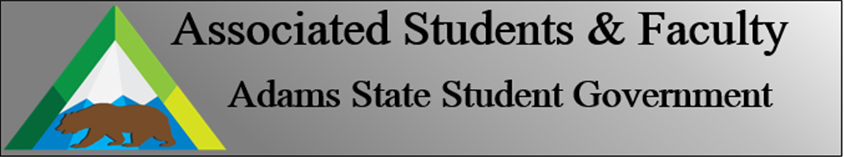 Adams State University Associated Students and Faculty LegislatureBill Number: ASF1718014Club Name: Faculty/Staff Seat Event Name or Trip Destination: Senate Seat Total Amount of AS&F Funding: NATotal Club Points: NAAuthor: Sean Erice Sponsor: Brenna Rivale Event or Trip InformationWho: Jess GagliardiWhat: Faculty/ Staff Senator SeatWhere: Adams State UniversityWhen: 2017-2018 Academic YearWhy: Involvement Author Contact Information: ericesj@grizzlies.adams.eduAccount Information: NAAdditional Information (Platform): I feel the best way to get connected and involved with Adams State University is to join a club, organization, or group on campus. AS&F gives me the perfect opportunity to be involved around campus as well as the community. I also want to be an active voice for students and be that person that they can come to if they have concerns or problems. Assessment Rubric:Role of a Senator ·      Maintain a minimum 2.0 GPA·      Attend all AS&F Meetings ·      Sponsor Legislation·      Author Legislation·      Voting power in all mattersI, (Sean Erice), present this bill for consideration of and approval by the Associated Students and Faculty Senate, this 9 day of October, 2017.Implementation: Upon approval, be it enacted that:The proposed bill become adopted in favor of recognition by the AS&F Senate, and that:Jess Gagliardi will immediately assume the responsibilities and duties of the office of Faculty/Staff Senate Seat VOTE: Yeas_____ Nays______ Abs_______Complete applicable sections:ADOPTED at ______________ meeting of the AS&F Senate on ___________.BILL did not pass at ______________ meeting of the AS&F Senate on ________.BILL will be reconsidered on ___________________.Approved/Disapproved by AS&F President_______________________________